iG Chem All EQ P6 17w to 16m Titration questions 60marksTopic	Chem 6	15	Q# 1/	iGCSE Chemistry/Paper 6/2016/s/ Time Zone 1/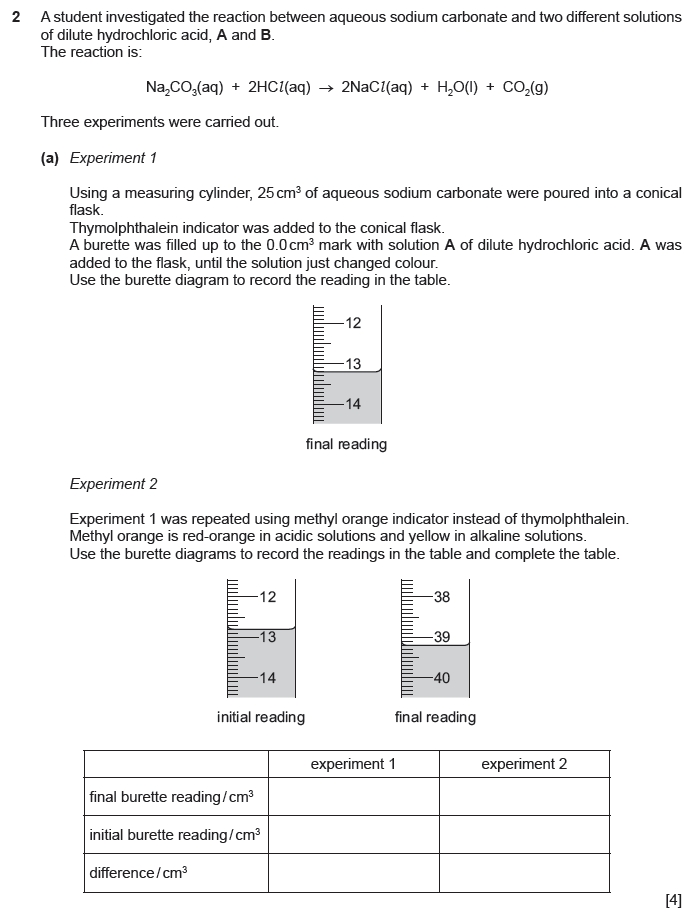 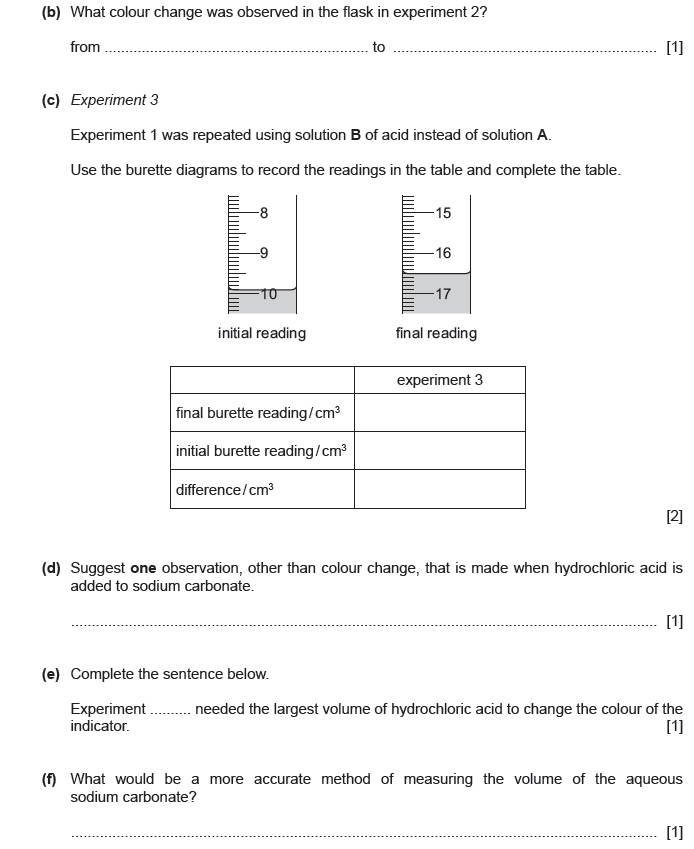 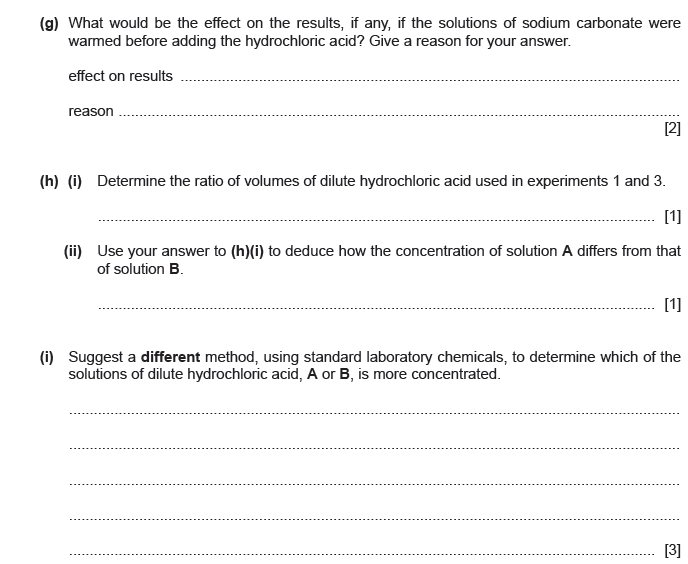 Topic	Chem 7	13	Q# 2/	iGCSE Chemistry/Paper 6/2017/s/ Time Zone 1/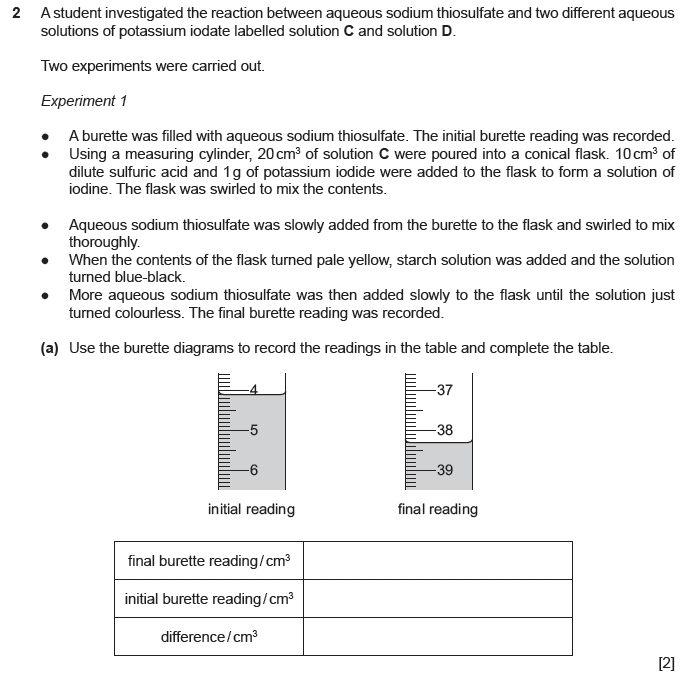 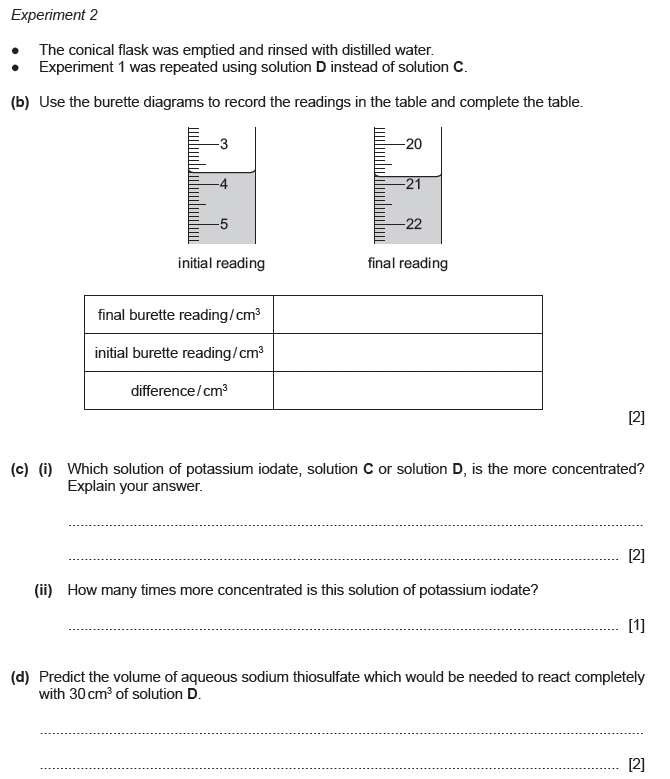 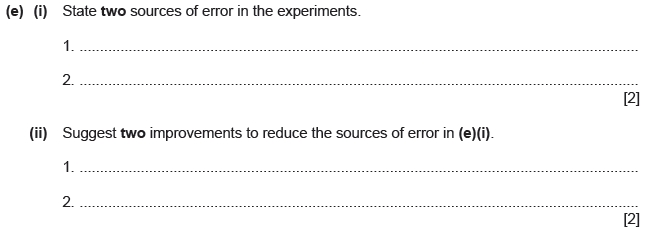 Topic	Chem 7	15	Q# 3/	iGCSE Chemistry/Paper 6/2017/s/ Time Zone 2/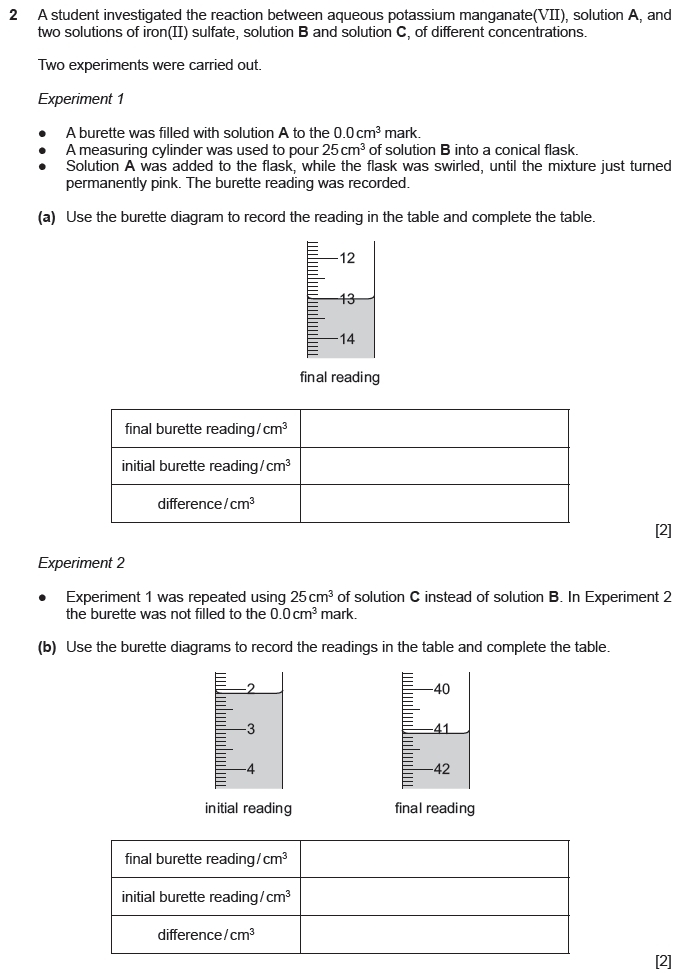 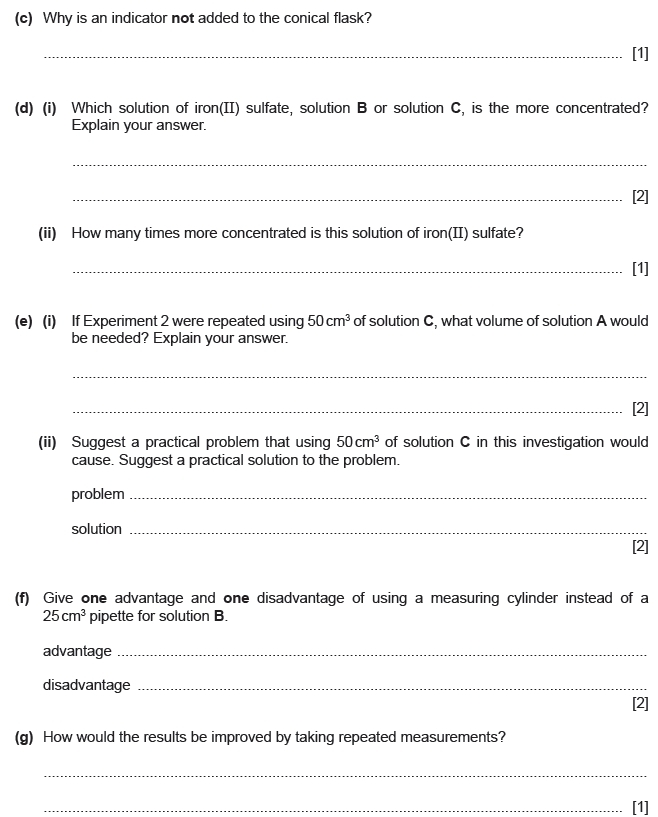 Topic	Chem 8	17	Q# 4/	iGCSE Chemistry/Paper 6/2017/m/ Time Zone 2/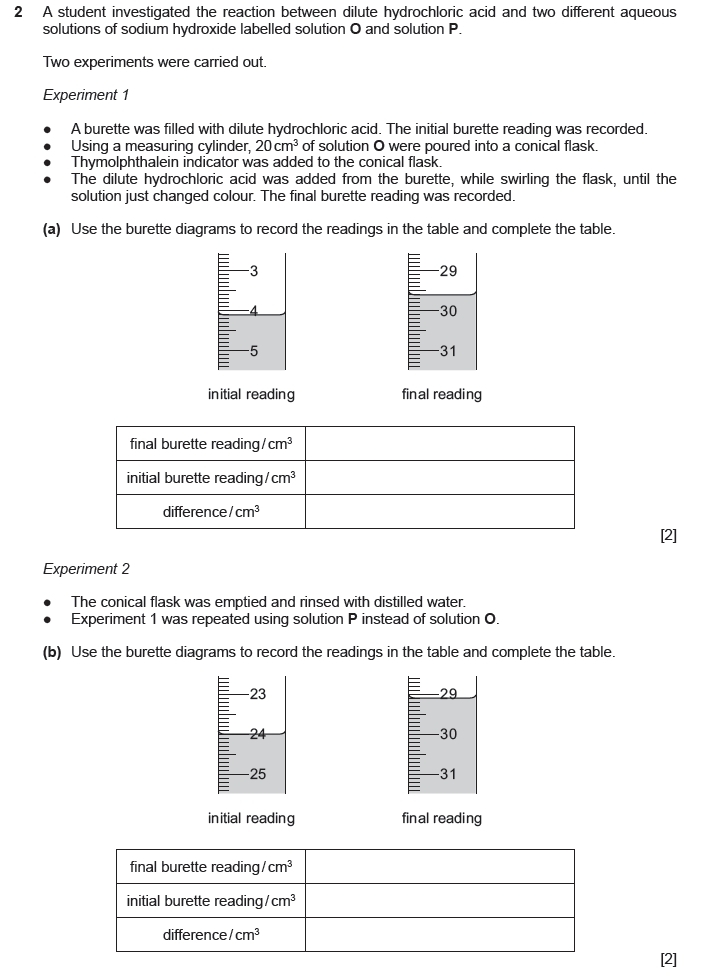 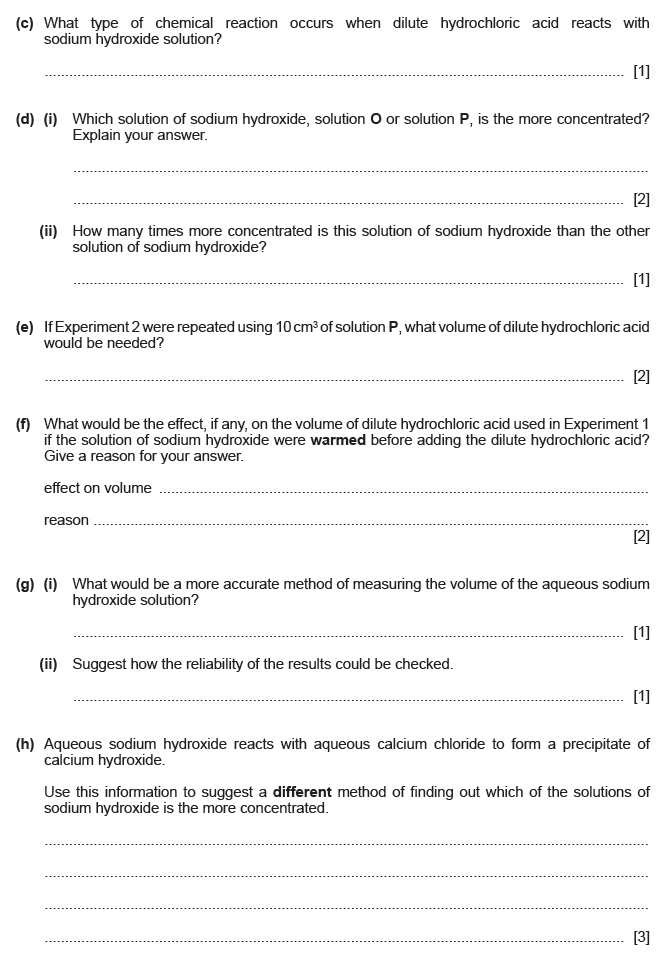 Mark SchemeQ# 1/	iGCSE Chemistry/Paper 6/2016/s/ Time Zone 1/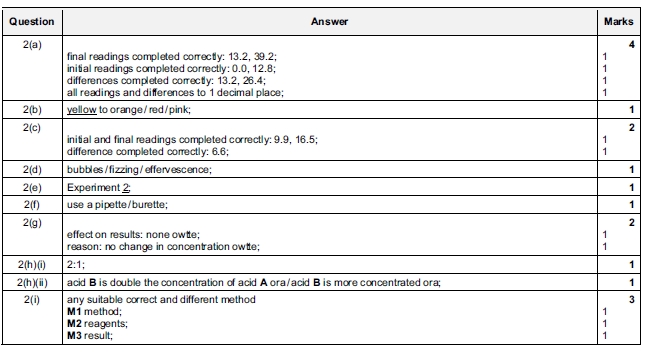 Q# 2/	iGCSE Chemistry/Paper 6/2017/s/ Time Zone 1/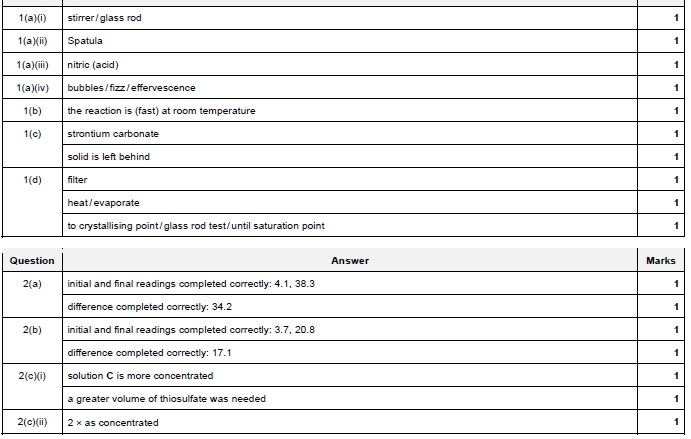 Q# 3/	iGCSE Chemistry/Paper 6/2017/s/ Time Zone 2/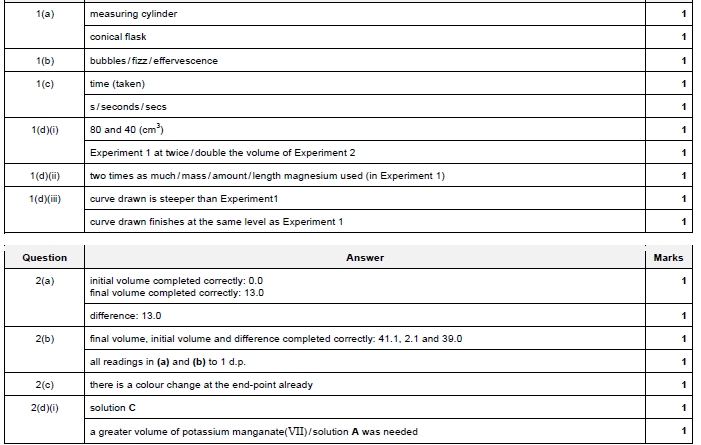 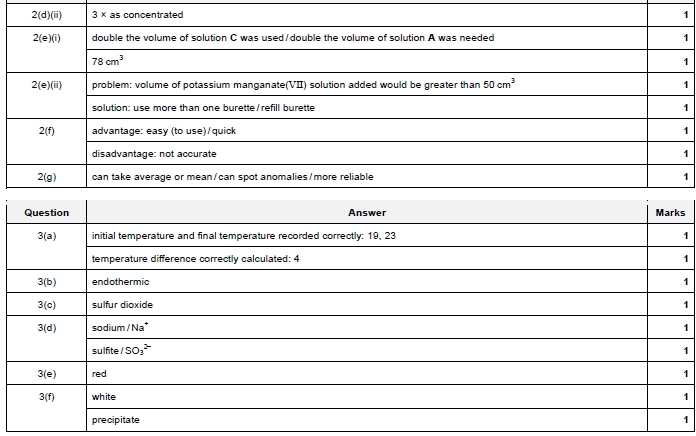 Q# 4/	iGCSE Chemistry/Paper 6/2017/m/ Time Zone 2/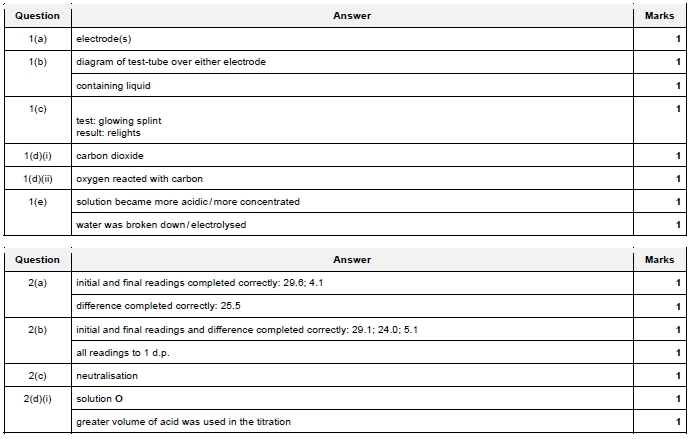 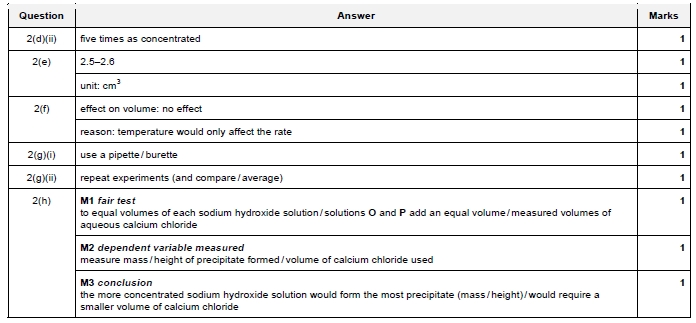 